Realizar questões do caderno de atividades.Matemática IMatemática IIColégio Equipe de Juiz de Fora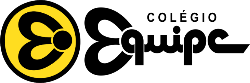 Rua São Mateus, 331 - São Mateus – Juiz de Fora – MG (32) 3232-868604/05/2020: MATERIAL DE APOIO – 9º ano EFDISCIPLINA: MatemáticaPROFESSORES: Jorge e MarquinhosPÁGINAQUESTÕES713 e 14816101 e 2128 e 92612912 e 13PÁGINAQUESTÕES301, 2 e 3328 e 1033 15341 e 3365 e 6